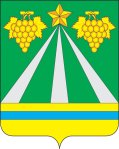 АДМИНИСТРАЦИЯ МУНИЦИПАЛЬНОГО ОБРАЗОВАНИЯ КРЫМСКИЙ РАЙОНПОСТАНОВЛЕНИЕот 30.06.2021	№ 1848город КрымскОб установлении публичного сервитута с целью размещения сетей водоотведения (трубопровод условно чистых стоков) в рамках титула «Ударная ТЭС. Внеплощадочные сети, коммуникации и водозаборные сооружения» на территории Крымского района Краснодарского краяВ соответствии со статьей 23, главой V.7 Земельного кодекса Российской Федерации, учитывая сообщение о возможном установлении публичного сервитута, размещенное на официальных сайтах администрации муниципального образования Крымский район, администрации Киевского сельского поселения Крымского района, администрации Кеслеровского сельского поселения Крымского района в информационно-телекоммуникационной сети «Интернет», рассмотрев ходатайство об установлении публичного сервитута общества с ограниченной ответственностью «Внешнеэкономическое объединение «Технопромэкспорт» (ОГРН 1147746527279, ИНН 7704863782), описание местоположения границ публичного сервитута, п о с т а н о в л я ю:1. Утвердить границы публичного сервитута с целью размещения сетей водоотведения (трубопровод условно чистых стоков) в рамках титула «Ударная ТЭС. Внеплощадочные сети, коммуникации и водозаборные сооружения» в отношении частей следующих земельных участков:- земельный участок с кадастровым номером 23:15:0303000:249 площадью 45863 кв.м, расположенный по адресу: Краснодарский край, Крымский район, в границах СП «Красное Знамя» (секция 40, контур 4);- земельный участок с кадастровым номером 23:15:0415003:21  площадью 352674 кв.м, расположенный по адресу: Краснодарский край, Крымский район, в границах колхоза «Ленинский путь»;- земельный участок с кадастровым номером 23:15:0000000:50  площадью 11129392 кв.м, расположенный по адресу: Краснодарский край, Крымский район, в границах колхоза «Ленинский путь» (секция 2, контуры 
2-15, 17, 18, 21-26, 28, 30, 31, 32, 34, 40-68; секция 4 контуры 1-15, 18-34; секция 5, контуры 1-59; секция 20, контуры 1-12, 14-40, 46-53; секция 18, контуры 5-22, 24-33; секция 9 контуры 3, 5, 10; секция 24 контуры 3, 5, 7, 25, 27, 30; секция 26 контуры 1, 5, 9, 12, 32, 62), согласно сведениям о границах публичного сервитута (прилагаются).2. Срок публичного сервитута, указанного в пункте 1 настоящего постановления, составляет 49 лет.3. Срок, в течение которого использование земельных участков (их частей), указанных в пункте 1 настоящего постановления, в соответствии с их разрешенным использованием будет невозможно или существенно затруднено в связи с осуществлением публичного сервитута, составляет 9 месяцев.4. Проект планировки и проект межевания территории для строительства линейного объекта «Ударная ТЭС. Внеплощадочные сети, коммуникации и водозаборные сооружения» утвержден постановлением администрации муниципального образования Крымский район от 23 декабря 2020 года № 2966 «Об утверждении проекта планировки и проекта межевания территории для строительства линейного объекта «Ударная ТЭС. Внеплощадочные сети, коммуникации и водозаборные сооружения».5. Порядок расчета и внесения платы:1) плата за публичный сервитут в отношении земельного участка, находящегося в государственной или муниципальной собственности и не обремененного правами третьих лиц, устанавливается в размере 0,01 процента кадастровой стоимости такого земельного участка за каждый год использования этого земельного участка;2) плата за публичный сервитут в отношении земельных участков, указанных в подпункте 1 настоящего пункта, вносится ООО «ВО «Технопромпроект» единовременным платежом не позднее шести месяцев со дня принятия решения об установлении публичного сервитута.6. ООО «ВО «Технопромпроект» привести земельные участки, указанные в пункте 1 настоящего постановления, в состояние, пригодное для их использования в соответствии с видом разрешенного использования, в сроки, предусмотренные пунктом 8 статьи 39.50 Земельного кодекса Российской Федерации.7. Отделу по взаимодействию со СМИ администрации муниципального образования Крымский район (Безовчук) обнародовать настоящее постановление  путем размещения на официальном сайте администрации муниципального образования Крымский район www.krymsk-region.ru, зарегистрированном в качестве средства массовой информации.8. Управлению имущественных отношений администрации муниципального образования Крымский район (Самыгина) обеспечить в течение 5 рабочих дней со дня принятия настоящего постановления:1) опубликование постановления (за исключением приложений к нему) в порядке, установленном для официального опубликования (обнародования) муниципальных правовых актов уставом сельского поселения Крымского района, по месту нахождения земельных участков, указанных в пункте 1 настоящего постановления;2) направление копии постановления правообладателям земельных участков, в отношении которых установлен публичный сервитут;3) направление в Управление Федеральной службы государственной регистрации, кадастра и картографии по Краснодарскому краю копии постановления и сведений о границах публичного сервитута для внесения сведений в Единый государственный реестр недвижимости в порядке, предусмотренном Федеральным законом от 13 июля 2015 года № 218-ФЗ «О государственной регистрации недвижимости»;4) направление в ООО «ВО «Технопромпроект» копии постановления, а также сведений о лицах, являющихся правообладателями земельных участков, в отношении которых установлен публичный сервитут.9. Контроль за выполнением настоящего постановления возложить на заместителя главы муниципального образования Крымский район С.В.Леготину.10. Постановление вступает в силу со дня подписания.Заместитель главы муниципального образования Крымский район С.В.Леготина
